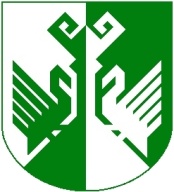 О внесении изменений в постановление администрации Сернурского муниципального района от 27 декабря 2012 года № 528 
«Об образовании на территории муниципального образования «Сернурский муниципальный район» единых избирательных участков, участков референдума для проведения голосования и подсчета голосов избирателей, участников референдума» В целях увеличения максимальной численности избирателей, участников референдума на избирательном участке, участке референдума и создания максимальных удобств для избирателей, участников референдума, в соответствии с пунктом 2, подпунктом «г» пункта 21, пунктом 22 статьи 19 Федерального закона от 12 июня 2002 г. № 67–ФЗ «Об основных гарантиях избирательных прав и права на участие в референдуме граждан Российской Федерации», Уставом Сернурского муниципального района Республики Марий Эл, по согласованию с Сернурской районной территориальной избирательной комиссией администрация Сернурского муниципального района 
п о с т а н о в л я е т:  1. Внести в постановление администрации Сернурского муниципального района от 27 декабря 2012 г. № 528 «Об образовании на территории муниципального образования «Сернурский муниципальный район» единых избирательных участков, участков референдума для проведения голосования и подсчета голосов избирателей, участников референдума» (в редакции постановлений  от 09 апреля 2014 г. №156, 
24 июля 2015 г. №344, от 22 июня  2016 года №275, 02  августа 2016 г. 
№ 367, от 12 апреля2017 года № 108, от 20 апреля 2017 года № 123, от 24 июля 2017 года № 268, от 27 декабря 2017 года № 454, от 24 января 2018 года № 23, от 25 января 2019 года № 12, от 05 марта 2021 года №85) следующие изменения:1) пункты 1–3 изложить в следующей редакции:«1. Образовать по согласованию с Сернурской районной территориальной избирательной комиссией  на территории Сернурского муниципального района для проведения голосования и подсчета голосов избирателей, участников референдума единые избирательные участки, участки референдума в соответствии с прилагаемым описанием границ единых избирательных участков, участков референдума для проведения голосования и подсчета голосов избирателей, участников референдума 
на территории Сернурского муниципального района.2. Утвердить прилагаемое описание границ единых избирательных участков, участков референдума для проведения голосования и подсчета голосов избирателей, участников референдума на территории Сернурского муниципального района.3. Поручить заместителю главы администрации Ямбаршевой Н.М.:3.1.Ежегодно по состоянию на 1 января и 1 июля осуществлять контроль за соответствием числа избирателей, участников референдума на избирательных участках, участках референдума, образованных на территории Сернурского муниципального района, требованиям пункта 2 статьи 19 Федерального закона «Об основных гарантиях избирательных прав и права на участие в референдуме граждан Российской Федерации».3.2. Осуществлять контроль за соблюдением пункта 4 статьи 19 Федерального закона «Об основных гарантиях избирательных прав и права на участие в референдуме граждан Российской Федерации» при подготовке списка избирательных участков, участков референдума для проведения голосования и подсчета голосов избирателей, участников референдума при подготовке и проведении выборов и референдумов на территории Сернурского муниципального района.3.3. Вносить по согласованию с Сернурской районной территориальной избирательной комиссией предложения главе администрации об уточнении перечня избирательных участков, участков референдума и их границ в порядке и по основаниям, предусмотренным статьей 19 Федерального закона «Об основных гарантиях избирательных прав и права на участие в референдуме граждан Российской Федерации».3.4. Составлять списки избирательных участков, участков референдума и обеспечивать их опубликование в порядке и в сроки, установленные законодательством Российской Федерации и Республики Марий Эл о выборах и референдумах.»; 2) описание границ единых избирательных участков, участков референдума для проведения голосования и подсчета голосов избирателей, участников референдума на территории Сернурского муниципального района, утвержденное указанным постановлением, изложить в новой редакции (прилагается).2. Направить настоящее постановление в Центральную избирательную комиссию Республики Марий Эл и в Сернурскую районную территориальную избирательную комиссию.3. Разместить настоящее постановление на официальном сайте администрации Сернурского муниципального района в информационно–телекоммуникационной сети «Интернет».4. Контроль за исполнением настоящего постановления возложить на заместителя главы администрации Сернурского муниципального района Н.М.Ямбаршеву.  Глава администрации          Сернурскогомуниципального района                                                               А.КугергинЯмбаршева Н.М.8 836 33 9-73-72Согласовано:Руководитель отдела организационно-правовой работы и кадров администрации Сернурского муниципального района				А.С. Антонов                                                                                                   Утверждено постановлением администрации Сернурского муниципального района «27» декабря 2012 г. №528 (в редакции постановлений от 09 апреля 2014 г. №156, 
24 июля 2015 г. №344 , от 22 июня  2016 года №275, 02  августа 2016 года № 367, от 12 апреля 2017 года № 108, от 20 апреля 2017 года № 123, от 24 июля 2017 года № 268, от 27 декабря 2017 года № 454, от 24 января 2018 года № 23, от 25 января 2019 года № 12, от 05 марта 2021 года №85) Описаниеграниц единых избирательных участков, участков референдума для проведения голосования и подсчета голосов избирателей, участников референдума на территории Сернурского муниципального района ШЕРНУРМУНИЦИПАЛЬНЫЙ  РАЙОНЫНАДМИНИСТРАЦИЙЖЕАДМИНИСТРАЦИЯ СЕРНУРСКОГО МУНИЦИПАЛЬНОГО РАЙОНАПУНЧАЛПОСТАНОВЛЕНИЕот 21 апреля 2022 года № 203№п/пНаименование избирательного участка, участка референдумаОписание границ избирательного участка, участка референдумаМесто нахождения участковой избирательной комиссии, комиссии референдумаПомещение для голосованияКоличествоизбирателей,участников референдумаГородское поселение СернурГородское поселение СернурГородское поселение СернурГородское поселение СернурГородское поселение СернурГородское поселение Сернур1Школьныйпосёлок Сернур:ул. Володарского  д. №2, 4, 6, 8,10, 10а, 12, 14–18, 18а, 20–23, 25–28, 28а, 29–35, 37, 37аул. Заводскаяул. Казанскаяул. Коммунистическая д. №6а, 6б, 14аул. Луговаяул. Микрорайон д. №27ул. Мираул.Николая Заболоцкогоул.Николая Киндуловаул. Николая Соловьеваул. Новаяул. Юбилейнаяп. Сернур, ул. Казанская, 11МОУ «Сернурская средняя общеобразовательная школа №2 им. Н.А. Заболоцкого»тел. (83633) 
9-71-21п. Сернур, ул. Казанская, 11МОУ «Сернурская средняя общеобразовательная школа №2 им. Н.А. Заболоцкого»тел. (83633) 
9-71-2118512Центральныйпоселок Сернур:ул. Володарского д. №7, 9ул. Дружбыул. Маяковскогоул. Микрорайон д. №2, 3, 5–7, 10, 12–15, 18, 19, 19а, 20, 31–34, 38, 40, 42, 49–56п. Сернур, ул. Микрорайон, 16МБУК «Сернурская центральная библиотечная система»тел. (83633) 
9-73-87п. Сернур, ул. Микрорайон, 16МБУК «Сернурская центральная библиотечная система»тел. (83633) 
9-73-8715793Комсомольскийпоселок Сернур:ул. Валерия Исаеваул. Вершининаул. Заречнаяул. Комсомольскаяул. Красноармейскаяул. Марии Натуничул. Олега Завойскихул. Парковаяул. Пушкинаул. Советская, д. №6–63, 65 а, 71, 75, 75аул. 70 лет Победыул. Светлаядеревня Исаенкип. Сернур, ул. Комсомольская, 24административное здание Сернурской городской администрации Сернурского муниципального района Республики Марий Элтел. (83633) 
9-70-68п. Сернур, ул. Комсомольская, 24административное здание Сернурской городской администрации Сернурского муниципального района Республики Марий Элтел. (83633) 
9-70-687244Сернурскийпосёлок Сернур:ул. Горькогоул. Дмитрия Ораяул. Зеленаяул. Коммунистическая
д. №1–5, 7–14, 16–61ул. Конакова д. №4, 6, 8, 10,12ул. Пролетарскаяул. Советская, д. №64, 66–68, 72а, 72б, 74–151ул. Чапаевадеревня Поланурп. Сернур, ул. Комсомольская, 2Структурное подразделение МБУК «Сернурская ЦКС» Сернурский районный центр культуры и досугател. (83633) 
9-73-77п. Сернур, ул. Комсомольская, 2Структурное подразделение МБУК «Сернурская ЦКС» Сернурский районный центр культуры и досугател. (83633) 
9-73-779985Первомайскийпоселок Сернур:ул.40–Летия Победыул. Гагаринаул. Гоголяул. Есенинаул. Йывана Кырлиул. Коммунистическая д. №63 – 147ул. Конакова д. №15–96ул. Молодежнаяул.  Набережнаяул. Онучинаул. Первомайскаяул. Пионерскаяул. Полеваяул. Садоваяул. Солнечнаяул. Строителейул. Шабалинаул. Шабдароваул. Энергетиковул. Яналовадеревня Юшто Памашп. Сернур, ул. Коммунистическая, 78МОУ «Сернурская средняя общеобразовательная школа №1 имени Героя Советского Союза А.М. Яналова»тел. (83633) 
9-75-19п. Сернур, ул. Коммунистическая, 78МОУ «Сернурская средняя общеобразовательная школа №1 имени Героя Советского Союза А.М. Яналова»тел. (83633) 
9-75-191925Верхнекугенерское сельское поселениеВерхнекугенерское сельское поселениеВерхнекугенерское сельское поселениеВерхнекугенерское сельское поселениеВерхнекугенерское сельское поселениеВерхнекугенерское сельское поселение6Нижнекугенерскийдеревня Большая Мушкадеревня Верхний Кугенердеревня Веткинодеревня Йошкар Ушемдеревня Кучукенердеревня Мари–Куптадеревня Нижний Кугенердеревня Пекпулатоводеревня  Шунсоладеревня Энермучашд. Нижний Кугенер, ул. Советская, 16Филиал МБУК «Сернурская ЦКС» Нижнекугенерский культурно-досуговый центртел. (83633) 
9-21-46д. Нижний Кугенер, ул. Советская, 16Филиал МБУК «Сернурская ЦКС» Нижнекугенерский культурно-досуговый центртел. (83633) 
9-21-468137Лажъяльскийдеревня Большой Торешкюбардеревня Лажъялдеревня Пикуркадеревня Полдырандеревня Средний Торешкюбардеревня Тамшинерд. Лажъял, ул. Молодежная, 5
Филиал МБУК «Сернурская ЦКС» Лажъяльский дом культуры
тел. (83633) 
9-12-99д. Лажъял, ул. Молодежная, 5
Филиал МБУК «Сернурская ЦКС» Лажъяльский дом культуры
тел. (83633) 
9-12-99764Дубниковское сельское поселениеДубниковское сельское поселениеДубниковское сельское поселениеДубниковское сельское поселениеДубниковское сельское поселениеДубниковское сельское поселение8Дубниковскийдеревня Андрюшенкидеревня Дубникидеревня Красная Горкадеревня Лепешкинодеревня Мари–Шолнердеревня Тиминодеревня Токтароводеревня Урмыждеревня Шукшиерд. Дубники, ул. Дубники, 53Дубниковская сельская администрация Сернурского муниципального района Республики Марий Элтел. (83633) 
9-52-13д. Дубники, ул. Дубники, 53Дубниковская сельская администрация Сернурского муниципального района Республики Марий Элтел. (83633) 
9-52-134999Лоскутовскийдеревня Лоскутоводеревня Обронинодеревня Скулкинод. Лоскутово, ул. Лоскутово, 42Филиал МБУК «Сернурская ЦКС» Лоскутовский сельский клуб
тел. (83633) 
9-25-47д. Лоскутово, ул. Лоскутово, 42Филиал МБУК «Сернурская ЦКС» Лоскутовский сельский клуб
тел. (83633) 
9-25-47239Зашижемское сельское поселениеЗашижемское сельское поселениеЗашижемское сельское поселениеЗашижемское сельское поселениеЗашижемское сельское поселениеЗашижемское сельское поселение10Зашижемскийдеревня Большое Онучинодеревня Малое Онучинодеревня Ошетьдеревня Соловьевосело Зашижемьес. Зашижемье, ул. Больничная, 10Филиал МБУК «Сернурская ЦКС» Зашижемский культурно-досуговый центр
тел. (83633) 
9-31-67с. Зашижемье, ул. Больничная, 10Филиал МБУК «Сернурская ЦКС» Зашижемский культурно-досуговый центр
тел. (83633) 
9-31-6734611Калеевскийдеревня Калееводеревня Козлоялдеревня Кугушеньдеревня Моркинердеревня Таракановодеревня Часовняд. Калеево, ул. Новая, 4МОУ «Калеевская основная общеобразовательная школа»тел. (83633) 
9-24-41д. Калеево, ул. Новая, 4МОУ «Калеевская основная общеобразовательная школа»тел. (83633) 
9-24-41562Казанское сельское поселениеКазанское сельское поселениеКазанское сельское поселениеКазанское сельское поселениеКазанское сельское поселениеКазанское сельское поселение12Казанскийдеревня Василенкидеревня Казаководеревня Клубеничное Поледеревня Митринердеревня Осиновый Ключдеревня Семенсоладеревня Трубицинодеревня Шабыководеревня Шамисоласело Казанскоес. Казанское, ул. Коммунальная, 5аФилиал МБУК «Сернурская ЦКС» Казанский культурно-досуговый центр
тел. (83633) 
9-42-73с. Казанское, ул. Коммунальная, 5аФилиал МБУК «Сернурская ЦКС» Казанский культурно-досуговый центр
тел. (83633) 
9-42-73855Кукнурское сельское поселениеКукнурское сельское поселениеКукнурское сельское поселениеКукнурское сельское поселениеКукнурское сельское поселениеКукнурское сельское поселение13Кукнурскийдеревня Пикшадеревня Читовосело Кукнурс. Кукнур, ул. Кооперативная, 5Филиал МБУК «Сернурская ЦКС» Кукнурский культурно-досуговый центр
тел. (83633) 
9-55-20с. Кукнур, ул. Кооперативная, 5Филиал МБУК «Сернурская ЦКС» Кукнурский культурно-досуговый центр
тел. (83633) 
9-55-2072914Купсольскийдеревня Ананурдеревня Большая Кульшадеревня Купсоладеревня Малая Кульша деревня Алмаматоводеревня Березникидеревня Дурмагашеводеревня Кондрачидеревня Михеенкидеревня Окуловодеревня Пучиглазоводеревня Устиненкидеревня Феклисятадеревня Эшполдинод. Купсола, ул. Купсола, 32Филиал МБУК «Сернурская ЦКС» Купсольский сельский клубтел. (83633) 
9-17-95д. Купсола, ул. Купсола, 32Филиал МБУК «Сернурская ЦКС» Купсольский сельский клубтел. (83633) 
9-17-9564915Рушенерскийдеревня Ахматенердеревня Большая Горадеревня  Губинодеревня Красная Горкадеревня Куракинодеревня Куськинодеревня Малая Горадеревня Нижний Рушенердеревня Поташкинодеревня Русский Ахматенерд. Нижний Рушенер, ул. Новая, 3Филиал МБУК «Сернурская ЦКС» Рушенерский дом культуры
тел. (83633) 
9-53-14д. Нижний Рушенер, ул. Новая, 3Филиал МБУК «Сернурская ЦКС» Рушенерский дом культуры
тел. (83633) 
9-53-14437Марисолинское сельское поселениеМарисолинское сельское поселениеМарисолинское сельское поселениеМарисолинское сельское поселениеМарисолинское сельское поселениеМарисолинское сельское поселение16Марисолинскийдеревня Ершидеревня Заречка–Онадеревня Йошкар –Памашдеревня Кожласоладеревня Купсоладеревня Лапка Памашдеревня Обдасоладеревня Онодурдеревня Салтакдеревня Тулбеньдеревня Шабасело Марисолас. Марисола, ул. Микрорайон, 10Филиал МБУК «Сернурская ЦКС» Марисолинский культурно-досуговый центртел. (83633) 
9-13-90с. Марисола, ул. Микрорайон, 10Филиал МБУК «Сернурская ЦКС» Марисолинский культурно-досуговый центртел. (83633) 
9-13-90103117Шудумарскийдеревня Изи Памашдеревня Лавраенердеревня Мари –Кугунурдеревня Большие Ключидеревня Верхний Писинердеревня Нижний Писинердеревня  Петровод. Мари Кугунур, ул. Набережная, 18МОУ «Шудумарская основная общеобразовательная школа»тел. (83633) 
9-23-34д. Мари Кугунур, ул. Набережная, 18МОУ «Шудумарская основная общеобразовательная школа»тел. (83633) 
9-23-34557Сердежское сельское поселениеСердежское сельское поселениеСердежское сельское поселениеСердежское сельское поселениеСердежское сельское поселениеСердежское сельское поселение18Сердежскийдеревня Ахматенердеревня Большой Сердеждеревня Ведоснурдеревня Глазыринодеревня Кочанурдеревня Красный Ключдеревня Нижняя Мушкадеревня Пироговодеревня Приустье Мушкидеревня Чибыжд. Большой Сердеж, ул. Большой Сердеж, 46Филиал МБУК «Сернурская ЦКС» Сердежский культурно-досуговый центр тел. (83633) 
9-20-39д. Большой Сердеж, ул. Большой Сердеж, 46Филиал МБУК «Сернурская ЦКС» Сердежский культурно-досуговый центр тел. (83633) 
9-20-3972419Чашкаяльскийдеревня Верхний Малый Сернурдеревня Лаптеводеревня Левый Малый Сернурдеревня Нижний Малый Сернурдеревня Правый Малый Сернурдеревня Токтамыждеревня Чашкаялдеревня Летникдеревня Мари Пижайдеревня Удельный Пижайд. Чашкаял, ул. Чашкаял, 92Филиал МБУК «Сернурская ЦКС» Чашкаяльский сельский клуб
тел. (83633) 
9-20-80д. Чашкаял, ул. Чашкаял, 92Филиал МБУК «Сернурская ЦКС» Чашкаяльский сельский клуб
тел. (83633) 9-20-80564Чендемеровское сельское поселениеЧендемеровское сельское поселениеЧендемеровское сельское поселениеЧендемеровское сельское поселениеЧендемеровское сельское поселениеЧендемеровское сельское поселение20Чендемеровскийдеревня Большая Коклаладеревня Кужнуроводеревня Куприяноводеревня Малая Мушкадеревня Нурсоладеревня Ореховодеревня Палашнурдеревня Пунчерюмалдеревня Тумерсоладеревня Чендемерово деревня Шургуялпоселок Горнякд. Чендемерово, ул. Колхозная, 86Филиал МБУК «Сернурская ЦКС» Чендемеровский культурно-досуговый центр
тел. (83633) 
9-56-46д. Чендемерово, ул. Колхозная, 86Филиал МБУК «Сернурская ЦКС» Чендемеровский культурно-досуговый центр
тел. (83633) 
9-56-46113721Мустаевскийдеревня Абленкидеревня Алдияроводеревня Антоноводеревня Лужаладеревня Мустаеводеревня Пактаеводеревня Товарнурдеревня Большой Шокшемдеревня Большой Ключдеревня Захароводеревня Лапка Памашдеревня Малый Шокшемдеревня Ономучашдеревня Шокшемсоладеревня Шурашенерд. Мустаево, ул. Центральная, 15Филиал МБУК «Сернурская ЦКС» Мустаевский дом культуры
тел. (83633) 
9-11-48д. Мустаево, ул. Центральная, 15Филиал МБУК «Сернурская ЦКС» Мустаевский дом культуры
тел. (83633) 
9-11-48725